Jídelníček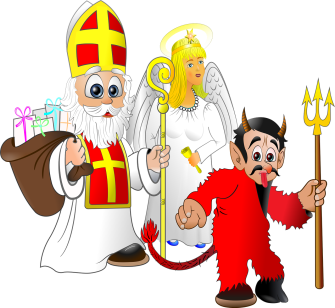 2.-6-12.20199.-13.12.2019Jídelníček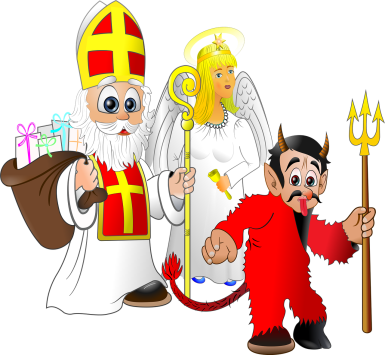 16.-20.12.2019Změna jídelníčku vyhrazena!Kolektiv školní kuchyně přeje všem krásné Vánoce plné pohody a šťastný vstup do roku 2020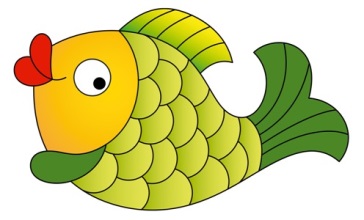 DatumHlavní chodHlavní chodAlergenyPondělí2.12.PolévkaRýžováA 9Pondělí2.12.I.Vepřové výpečky,hrachová kaše,chléb,okurekA 1Pondělí2.12.II.Plovdivské krůtí maso,špecleA 1,3Úterý3.12.PolévkaZeleninová se špaldovými knedlíčkyA 1,3,7,9Úterý3.12.I.Vejce,okurková omáčka,brambory,ovoceA 1,3,7Úterý3.12.II.Rýžová kaše s jahodami,ovoceA 1,7Středa4.12.PolévkaRybí maďarská A 1,4,9Středa4.12.I.Krůtí plátek na másle,rýže,míchaný zeleninový salátA 1Středa4.12.II.Vepřové v kapustě,bramboryA 1Čtvrtek5.12.PolévkaŠpenátová se smaženým hráškem A 1,3Čtvrtek5.12.I.Kuřecí ražničí na plechu,brambory,mrkvový salátČtvrtek5.12.II.Zeleninové rizoto,řecký salátA 9Pátek6.12.PolévkaKrupicová s vejcem a zeleninouA 1,3,9Pátek6.12.I.Hovězí guláš,těstoviny,zakysaná smetana s ovocemA 1,7Pátek6.12.II.Plněné bramborové knedlíky,zelíA 1,3,7DatumHlavní chodHlavní chodAlergenyPondělí9.12.PolévkaKulajdaA 1,7Pondělí9.12.I.Vepřová kotleta se šípkovou omáčkou,knedlíkA 1,3,9Pondělí9.12.II.Těstovinový salát s tuňákem a zeleninouA 1Úterý10.12.PolévkaZ míchaných luštěninA 1Úterý10.12.I.Treska zapečená se sýrem,brambory,okurkový salát A 4,7Úterý10.12.II.Kynuté knedlíky s povidlím,ovoceA 1,3,7Středa11.12.PolévkaZeleninová s fritátovými nudlemiA 1,3Středa11.12.I.Asijská pánev z krůtího masa,jasmínová rýže,ovoceA 1Středa11.12.II.Segedinský guláš,knedlík,ovoceA 1,3,7Čtvrtek12.12.PolévkaDrožďová s ovesnými vločkamiA 1,9Čtvrtek12.12.I.Ruská hovězí pečeně,těstovinyA 1,7Čtvrtek12.12.II.Kovbojské fazole s kuřecím masem,chlébA 1Pátek13.12.PolévkaČesneková se sýrem a krutonyA 1,3Pátek13.12.I.Kuřecí závitek se špenátem a sýrem,brambory,mích.zel.salátA 1,7Pátek13.12.II.Krůtí po orientálksu,rýže s pohankouA 1DatumHlavní chodHlavní chodAlergenyPondělí16.12.PolévkaFrancouzskáA 1,9Pondělí16.12.I.Kuře na medu,brambory,kompotPondělí16.12.II.Vepřový prejt,kysané zelí,bramboryA 1Úterý17.12.PolévkaPórková s cibulovými kroužky A 1,3Úterý17.12.I.Slezský bigos s vepřovým masem,farmářský knedlík A 1,3,7Úterý17.12.II.Tortily s kuřecím masem a zeleninouA 1Středa18.12.PolévkaHovězí s cizrnovými knedlíčkyA 1,3,7,9Středa18.12.I.Holandský řízek,bramborová kaše,červená řepaA 1,3,7Středa18.12.II.Gnocchi se sýrovou omáčkou a kuřecím masemA 1,3,7Čtvrtek19.12.PolévkaRuský borščA 1,7,9Čtvrtek19.12.I.Krupicová kaše,ovoceA 1,7Čtvrtek19.12.II.Smažené rybí filé,teplý bramborový salát,ovoceA 1,3,7,9Pátek20.12.PolévkaBramborová	A 1,9Pátek20.12.I.Boloňské špagety s kuřecím masem,jogurtA 1Pátek20.12.II.----------------------------------------------------